Notification of a Class 4 Food Premises – Food Act 1984	No feeThis form is only applicable to Class 4 low risk food premises. Please read the pre-application information section on the next page of this form which describes class 4 food handling activities If the business intends to conduct food handling activities other than those described, please contact Council as this may alter your food premises classification.Premises DetailsProprietor’s details Privacy StatementThis information is collected under the requirements of the Food Act 1984/ Public Health and Wellbeing Act 2008 for enforcement and public health purposes. It may be provided to the Department of Health (DHS) for the same purposes, and for statistical purposes related to the application of the Acts. It will be treated in compliance with the Privacy and Data Protection Act 2014 (PDPA). The collection and handling of personal and health information is in accordance with Council’s Privacy Policy which is displayed on Council’s website, mrsc.vic.gov.au/privacy.Food Act Notification Information for Food Businesses – Class 4 activities onlyPlease tick the type of food handling activity which best describes your food business:  	The sale to members of the public of pre-packaged low risk food 	Sausages that are cooked and served immediately, with or without onions cooked at the same time, and bread and sauce – when cooked and sold at a temporary food premises or by a not-for -profit/community group	The sale of packaged or covered cakes (other than cakes with a cream filling) at a temporary premises by a community group 	The sale of biscuits, tea, or coffee (with or without milk, soy, almond, or any other liquid) at a temporary premises by a community group		Wine tasting for members of the public, which may include the serving of cheese or low risk food that has been prepared and is ready to eat 	The sale to members of the public or the wholesale of whole (uncut) fruit or vegetables  	The handling of low-risk food or cut fruit or vegetables and the serving of that food to children at an education and care service premises within the meaning of the Education and Care Services National Law Act 2010 (Victoria), and children’s services within the meaning of the Children’s Services Act 1996. E.g. Family day care, OSHC, Kindergartens		Offering members of the public a free sample of a low-risk food for immediate consumption if that food is, or will be, available for sale at the premises in a packaged form 	Serving of coffee, tea (with or without milk, soy, almond, or any other liquid), alcohol (including the addition of sliced fruit, pasteurised dairy products), water, soft drink (except fermented soft drinks containing a live culture) intended for immediate consumption, but does not include unpasteurised processed fruit or vegetables (e.g., fresh juice) or any drink which has any other potentially hazardous food added, such as unpasteurised eggDeclaration I understand and acknowledge that: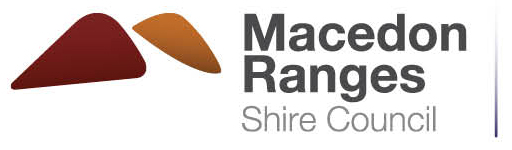 Environmental HealthServicesABN 42 686 389 537 – PO BOX 151, KYNETON VIC 3444T 03 5422 0333 –  F 03 5422 3623 –  mrsc@mrsc.vic.gov.au –  www.mrsc.vic.gov.auABN 42 686 389 537 – PO BOX 151, KYNETON VIC 3444T 03 5422 0333 –  F 03 5422 3623 –  mrsc@mrsc.vic.gov.au –  www.mrsc.vic.gov.auTrading name of premises:Type of premises: Address:Town:Postcode:Contact person:Telephone:Mobile:Fax:Email:Surname:First name:First name:Company name (as per ABN):Company name (as per ABN):ABN:Postal address:Town:Postcode:Postcode:Telephone:Mobile:Mobile:Fax:Email:Email:The information provided in this application is true and complete to the best of my knowledge; and that this application forms a legal document and penalties exist for providing false or misleading information.If the business is owned by a sole trader or a partnership, the proprietor(s) must sign and print names(s) If the business is owned by a company or association – the applicants on behalf of that body must sign and printThe information provided in this application is true and complete to the best of my knowledge; and that this application forms a legal document and penalties exist for providing false or misleading information.If the business is owned by a sole trader or a partnership, the proprietor(s) must sign and print names(s) If the business is owned by a company or association – the applicants on behalf of that body must sign and printThe information provided in this application is true and complete to the best of my knowledge; and that this application forms a legal document and penalties exist for providing false or misleading information.If the business is owned by a sole trader or a partnership, the proprietor(s) must sign and print names(s) If the business is owned by a company or association – the applicants on behalf of that body must sign and printThe information provided in this application is true and complete to the best of my knowledge; and that this application forms a legal document and penalties exist for providing false or misleading information.If the business is owned by a sole trader or a partnership, the proprietor(s) must sign and print names(s) If the business is owned by a company or association – the applicants on behalf of that body must sign and print  Registered proprietor’s signature:  Registered proprietor’s signature:Date:Print Name:Print Name: